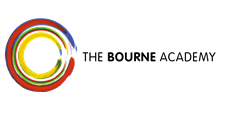 ART & DESIGN AT THE BOURNE ACADEMYKS3At the start of KS3 students are taught the formal elements of Art & Design. Year 7 students explore visual and tactile approaches to creativity exploring drawing, painting, printmaking and creative ICT – whilst learning about contemporary and artists and art throughout the ages.Year 8 allows students to be immersed in more project based Art & Design work, developing the student’s independent creativity whilst also building on their historical knowledge of artists and improving their individual skill level.Year 9 allows students to opt into either Fine Art or Graphics – this is viewed as a foundation to GCSE. Fine Art is centred around drawing, painting and photography as a purpose for communicating individual and personal ideas.  Graphics explores a range of 2D media including drawing, painting, design based projects and creative ICT including Adobe Photoshop. Both of these subjects create a sound platform to progress onto GCSE Art, Graphics, Photography and Media Studies.KS4Fine Art  - Students explore a wide range of 2D & 3D materials, developing further their skills in drawing, painting (in oils, acrylics and watercolours),  Photography and creative ICT. Student work is project based and is centred around analytical research to help inform and develop a personal journey resulting in an original outcome.Photography - Students explore a wide range of traditional darkroom based photography and digital ICT/studio based work. The students create a visual diary that is centred around analytical research to help inform and develop a personal journey resulting in an original outcome.KS5Fine Art – This is a studio based course, it is a personal, analytical and reflective course designed to support the individual student’s creativity. Students are guided through an in depth approach to creating exciting and original outcomes whilst exploring a sustained development of 2D & 3D approaches to Fine Art.Photography - This course is designed to be personal, analytical and reflective whilst supporting the individual student’s creativity. Students are guided through an in depth approach to creating exciting and original outcomes whilst exploring a sustained development through traditional darkroom and digital practices in Photography. Future careers in the visual ArtsWhere can this all lead you?... if you are excited and passionate about creativity with a pencil, paintbrush or even through a lens or on a computer then the above subjects are the perfect platform to become an artist, designer (fashion, interior, architecture), make up for media and performance, model making,  animation, photographer, graphic designer, and more.Please email the Subject Leader james.grummett@thebourneacademy.com if you have any questions about the curriculum or about your child’s progress during the year.